Број: 155-14-O/4/3Дана: 27.08.2014. годинеПРЕДМЕТ: ДОДАТНО ПОЈАШЊЕЊЕ КОНКУРСНЕ ДОКУМЕНТАЦИЈЕ БРОЈ 155-14-О - Набавка убодног медицинског материјала за потребе Клиничког центра ВојводинеПИТАЊE ПОТЕНЦИЈАЛНОГ ПОНУЂАЧА:„Поштовани,Молим Вас да нам одговорите на следеће питање:Да ли можемо да доставимо доказе који су одређени као елементи критеријума у једном примерку, уз општу документацију, с обзиром да нудимо производе истог произвођача за више партија, јер су сви сертификати идентични?“ОДГОВОР КЦВ-А НА ПИТАЊЕ:Можете доставити доказе који су одређени као елементи критеријума у једном примерку, уз општу документацију, за више партија.С поштовањем, Комисија за јавну набавку 155-14-ОКЛИНИЧКИ ЦЕНТАР ВОЈВОДИНЕKLINIČKI CENTAR VOJVODINE21000 Нови Сад, Хајдук Вељкова 1, Војводина, Србија21000 Novi Sad, Hajduk Veljkova 1, Vojvodina, Srbijaтеl: +381 21/484 3 484www.kcv.rs, e-mail: tender@kcv.rs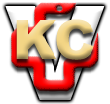 